Kinderen kindernevendienstDe kinderen van  de kindernevendienst zijn welkom in de Welput van 10-11 uur de komende zondagen, zolang er geen diensten in de kerk zijn. We gaan oefenen voor een mini kerstmusical. Agenda Maandag 30 november moderamen/kerkenraad 19.00/1930 uurZondag 6 december 10.00 uur ds. F. de Boer, DalenDinsdag 8 december inleveren kopij Meeleven voor 18.00 uurHoe vind je Kerkomroep? Ga naar www.kerkomroep.nl, vul in: Noorderkerk Nieuw-Amsterdam – daarna 'enter', klik daarna op Nieuw-Amsterdam Drenthe, klik vervolgens op de datum  Wilt u ook een gift overmaken om het gemis van collecte opbrengsten te compenseren dan kan dat naar Bankrekeningnr. NL11RABO0344402916 t.n.v. Noorderkerk Nieuw-Amsterdam/Veenoord of naar Bankrekeningnr. NL65INGB0000807248 t.n.v. Diaconie Noorderkerk.
Dank u welMededelingen voor de nieuwsbrief s.v.p. uiterlijk woensdag voor 18.00uur doorgeven aan: nieuwsbrief@noorderkerk.info			Nieuwsbrief 29 november 2020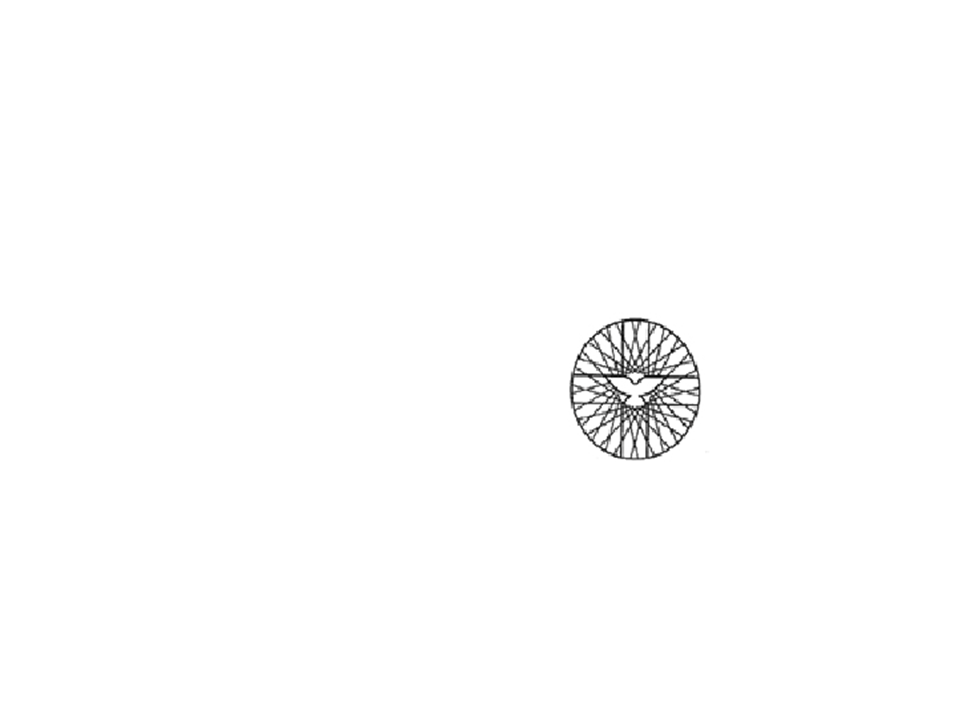 			Noorderkerk1e AdventzondagVoorganger: ds. J. Kooistra, DwingelooOuderling:  Gé VisserOrganist:  Jans KroonZang: leden van de cantorijBeamer: Eppo VelzingCamera: Harold Mulder/Roald SeipKoster: Roelof VisserWelkom en mededelingenAanvangslied: Psalm 93: 1, 3, 4  De Heer is koning…..Stil gebedAanvangswoord en groetGebedZang : Lied 885 : 1 Groot is Uw trouw o Heer, mijn God en VaderSchriftlezing  Lucas 1: 5-25 Zang: NLB  Lied 1005: 1, 2 4 Zoekend naar licht: Nederland zingt OverdenkingZang : NLB Stil mijn ziel wees stil.. en wees niet bang  Opwekking 717 .. You TubeGebedenSlotlied: NLB 444: 1, 2, 3, 4  Nu daagt het in het OostenZegenNa zegen  415: 3… amen, amen, amenBij de uitgang staan er schalen voor de collecten,  Kerk, Diaconie en GebouwenBeste gemeenteledenEerste AdventVandaag vieren we de eerste Advent. De weken voor Kerst om toe te leven naar het licht zijn begonnen. Ik heb de indruk dat mensen daar dit jaar nog meer behoefte aan hebben dan andere jaren. Kerstbomen en lichtjes zijn op veel plekken al te zien. Alsof mensen de duisternis van dit lastige jaar maar snel willen verdrijven. En in de beperkende omstandigheden die we hebben de gezelligheid naar binnen willen halen. Bij ons thuis is het traditie om op de Eerste Adventszondag, als we uit de kerk komen, de grote Kerstster bij de voordeur op te hangen: voor ons gezin een concrete handeling dat de Adventsperiode is begonnen. Als christenen zit daar ook een belijdenis in. Uit onszelf kunnen we het duister niet verdrijven. Het  licht komt van Godswege op ons toe door de geboorte van onze Heer Jezus. Laat dat u hoop geven in deze donkere en soms ook moeilijke dagen: dat Christus het Licht van de wereld is. Extra uitzending: LICHTZelf zijn we echter wel geroepen om waar mogelijk ook licht uit te stralen. December zal best een moeilijke, misschien ook saaie, maand worden. Met de gezamenlijke kerken in Nieuw-Amsterdam Veenoord hebben we daarom vier extra uitzendingen voorbereid. We willen u daarin graag meenemen op weg naar Kerst. We organiseren daarvoor tijdens de adventsweken op elke woensdagavond om 19.30 uur een korte uitzending “Op weg naar Kerst”. Dit zijn geen kerkdiensten, maar ze bieden een lichtvoetig, laagdrempelig programma van ongeveer een half uur. In de uitzendingen interviewen we iemand uit het dorp, hoort u een kerstverhaal en is er muziek. Komende woensdagavond 2 december is de eerste. Mis hem niet!Daarna zijn we er op:  9  december, 16 december en 23 december. De uitzendingen zijn deze keer te volgen vanuit de Zuiderkerk, omdat zij mooie nieuwe opname- en uitzendmogelijkheden hebben, te vinden via Kerkdienstgemist.nl. Let op: dit is een andere site dan waar we op zondag op te beluisteren zijn!Kerkdienst gemist kunt u vinden door onderstaande link te kopiëren: https://kerkdienstgemist.nl/stations/2131-Protestantse-Gemeente-Zuiderkerk/events/liveKlik daarna de datum aan.U kunt ook naar de site van Kerkdienst gemist gaan. Klik dan op Drenthe en zoek daarna Nieuw-Amsterdam. Klik vervolgens op Protestantse Gemeente Zuiderkerk en daarna weer de datum aanklikken.Komende dienstenWe ontvangen de komende weken maximaal 30 kerkgangers in de Noorderkerk. We doen dit als volgt: aanmelden graag bij onze scriba (Mail: ge@ressiv.com of telefonisch: 553482). De eerste dertig aanmeldingen kunnen naar de kerk. De anderen schuiven automatisch door naar de zondag erop. We blijven uiteraard ook via Kerkomroep te volgen. SpreekuurOp maandagmiddag zit ik achter de kerk van 14.00 – 16.00 uur. Welkom om even binnen te lopen. Hartelijke groet,Ds. Elly v.d. Meulen BloemenDeze zondag worden de bloemen gebracht door de fam. Baan.Afgelopen zondag zijn de bloemen met een groet van de gemeente gebracht naar: dhr. P. HomanLaten we in gebed en daad meeleven met onze zieken en zorgdragende.Lieve mensen,Nu ik weer thuis ben, wil ik graag iedereen hartelijk bedanken voor alle belangstelling, kaarten en telefoontjes.Dat heeft me geweldig goed gedaan !!Ennie Jagt-KoopmanMeelevenWij willen van het December nummer van Meeleven  een bijzonder Kerstnummer maken.Daarom vragen we u om voor het komende nummer van Meeleven een Kerstgroet, boodschap, gedicht, eigen stukje, tekening, foto, of iets wat U graag met de Gemeente wilt delen…….  (voor iemand in het bijzonder of voor alle gemeenteleden) aan te leveren bij Anna Oldengarm. Dit kan via de mail aangeleverd worden of in geschreven vorm bij haar door de brievenbus. E-mail: meeleven@noorderkerk.info of Eikenlaan 60 in Veenoord. Graag voor 8  december.